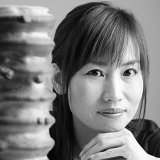 対象企業食品を取り扱う小規模事業者支援先数2社～3社まで参加費用無料（但し、補助金非該当内容は実費）申込締切令和元年10月31日（木）まで（下記申込書に必要事項をご記入の上、FAX申込をしてください。）主催問合せ先袋井商工会議所　中小企業相談所（担当：富永まで）TEL　0538-42-6151備　　考本補助金事業で計画する商談会・展示会に参加挑戦できます。事業所名営業内容所　 在　 地〒　　　－　　　連　 絡　 先ＴＥＬ　（　　　　　）　　　　　　－所　 在　 地〒　　　－　　　連　 絡　 先ＦＡＸ　（　　　　　）　　　　　　－依頼商品概要参 加 者 名